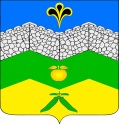 СОВЕТАДАГУМСКОГО СЕЛЬСКОГО ПОСЕЛЕНИЯКРЫМСКОГО РАЙОНАР Е Ш Е Н И Еот	11.04.2024 г.								№  171хутор АдагумОб утверждении перечня индикаторов риска нарушения обязательныхтребований при осуществлении муниципального контроля в сфере благоустройства на территории Адагумского сельского поселения Крымского района.В соответствии со ст.30 Федерального закона от 31.07.2020 №248-ФЗ «О государственном контроле (надзоре) и муниципальном контроле в Российской Федерации», Совет Адагумского сельского поселения Крымского района, р е ш и л: 1. Установить, что индикаторами риска нарушения обязательных требований, используемым при осуществлении муниципального контроля в сфере благоустройства на территории Адагумского сельского поселения Крымского района и определяющим необходимость проведения внеплановых проверок, являются:- двукратный и более рост за единицу времени (месяц) в сравнении с предыдущим аналогичным периодом и (или) с аналогичным периодом предшествующего календарного года информации о лицах, пострадавших в период гололёда в пределах территории одного квартала, поступившей в уполномоченный орган от государственных органов, органов местного самоуправления и организаций в рамках межведомственного информационного взаимодействия, общественных объединений, граждан, из сообщений средств массовой информации;- поступление сведений о произошедшем пожаре (возгорании) на территории общего пользования, поступивших в уполномоченный орган от государственных органов, органов местного самоуправления и организаций в рамках межведомственного информационного взаимодействия, общественных объединений, граждан, из сообщений средств массовой информации.2. Обнародовать настоящее решение путем размещения на информационных стендах, расположенных на территории   Адагумского  сельского поселения Крымского района и разместить на официальном сайте администрации Адагумского сельского поселения Крымского района  в сети Интернет.3. Решение вступает в силу после официального обнародования.Исполняющий обязанности главыАдагумского сельского поселенияКрымского района                                                                            С. П. Кулинич